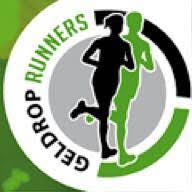 Foto Beleid Geldrop RunnersHardlopers worden vaak in het heetst van de strijd door een fotograaf in beeld gebracht. Dit levert vaak mooie actiebeelden op. Mogen die foto’s eigenlijk wel ‘zomaar’ op de website van de Geldrop Runners of op de website van de fotograaf worden geplaatst? En wat als de geportretteerde sporter niet blij is met zijn foto’s en de publicatie op een website? Wie heeft welke rechten en wat is de rol van de club  als de foto’s gepubliceerd worden of als er een fotograaf is ingeschakeld om foto’s te maken?ToestemmingDe hoofdregel is dat alleen foto’s mogen worden gepubliceerd van personen die herkenbaar in beeld zijn als deze personen daar toestemming voor hebben gegeven. Dat geldt zowel voor foto’s die online worden geplaatst als voor foto’s die op een poster of flyer worden gezet.  Als  de Geldrop Runners foto’s wil publiceren waarop individuele sporters herkenbaar in beeld zijn, dan is daar zijn of haar uitdrukkelijke toestemming voor nodig. Deze toestemming zal ook actief moeten worden gegeven door de sporter. Bij aanmelding als lid bij de Geldrop Runners wordt toestemming gevraagd voor het publiceren van zijn of haar foto’s op de website van de club of andere vormen van publicatie.  Als een lid geen toestemming geeft is het niet toegestaan om zijn of haar foto te publiceren. Dit zal door de Geldrop Runners goed in de gaten worden gehouden.Al dan niet door de club ingeschakelde fotograafMochten leden of aanwezige derden foto’s maken tijdens een evenement op de club, dan heeft de club geen controle over het publiceren van deze foto’s.                                                            Geldrop Runners is daar niet voor verantwoordelijk.                                                                                                                               Het maken van foto’s is uiteraard toegestaan, maar het publiceren van foto’s op internet mag alleen als daarvoor toestemming bestaat van de personen op de foto. Mocht een persfotograaf of een andere professionele fotograaf foto’s maken van bepaalde evenementen op de club, dan zal deze zelf moeten zorgen dat hij de belangen van de sporters in acht neemt. Deze hebben niet altijd toestemming nodig om foto’s te mogen publiceren.Als Geldrop Runners zelf een (beroeps) fotograaf inschakelt om van een bepaald evenement foto’s te maken dan worden er duidelijk afspraken  gemaakt.  Die afspraak is dat de fotograaf eerst de foto’s laat zien die hij/zij wil publiceren, zodat gecontroleerd wordt of alleen personen die toestemming hebben gegeven tot publicatie op deze foto’s staan. Daarnaast vind er controle plaats op zijn algemene voorwaarden, daar in veel voorwaarden je als opdrachtgever toestemming geeft tot publicatie van zijn foto’s. Verwijderen als een lid daarom vraagtAls een persoon ons verzoekt om een foto van de website te verwijderen waar hij/zij of zijn/haar kind herkenbaar op staat, wordt daar direct gehoor aangegeven en worden deze foto’s  verwijderd.Het kan ook voorkomen dat een lid of andere sporter klaagt als zijn/haar foto wordt gepubliceerd door een fotograaf die heeft aangegeven dat die door de club is ingehuurd. Het komt voor dat de fotograaf een beroep doet op zijn auteursrecht en weigert om zijn foto’s  te verwijderen.               Dat kan de club in een lastige positie brengen. Daarom worden er afspraken met de fotograaf gemaakt. Er wordt bijvoorbeeld afgesproken dat de fotograaf gehoor zal geven aan ieder redelijk verzoek tot verwijdering van een foto van een persoon die op ons sportevenement is gefotografeerd.Gezien het bovenstaande is het voor de Geldrop Runners van belang om voorzichtigheid te betrachten bij het publiceren van foto’s van sportevenementen op de club of bij het inhuren van fotografen.